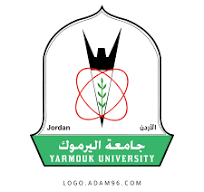 تقرير المشرف بجاهزية الرسالة/الأطروحةالفصل الدراسي:                      العام الجامعي:                            التاريخ:* عنوان الرسالة / الأطروحة (اللغة العربية) :* عنوان الرسالة / الأطروحة (اللغة الإنجليزية):* الرسالة/ الأطروحة جاهزة للمناقشة:       نعم            لا المشرف الرئيسي:                                                     المشرف المشارك (إن وجد):التوقيع:                                                                         التوقيع:   اسم الطالب:الكلية:الرقم الجامعي:القسم:تاريخ بداية الإشراف:التخصص:البرنامج: